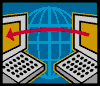 Miramar Campus Distance Education Committee November 29, 2018 12:00 – 1:00 pmHigh Tech Center L 102 Zoom: Join from PC, Mac, Linux, iOS or Android: https://cccconfer.zoom.us/j/2153375364AGENDAAgenda ApprovalMinutes Committee membership change/modification (L.Ascione)Meeting Reports and Updates:Canvas Pilot updateTransition CourseTraining Institute LTIsDistance Ed –Online Educational Plan Other BusinessCollaborative Online Flex Series- SPACES = Social Presence Accessibility Collaboration Engagement for StudentsOther?Next meeting: TBD